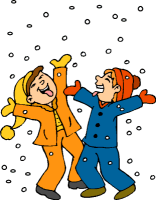 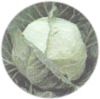 Informationsbrev februari 2016Vi har låtit utföra en värmekontroll i våra hus. Arton lägenheter i olika delar av husen blev utvalda och värmen mättes i kök och alla rum. Resultatet var bra. Dessutom fick vi en eloge av teknikern. Han hade aldrig varit med om att göra mätningar och komma in i alla begärda lägenheter utan krångel. Vårens gårdsarbetsdag infaller i år den 21 maj. Boka redan nu i almanackan!Nya medlemmar önskas välkomna i föreningen! Agneta och Benny Karlsson  flyttar in i port 14, 4tr den 18 mars.Angående hissarna: Om man, vilket har hänt två gånger, tappar sina nycklar i springan mellan golvet och hissen, så kostar det 1 500 kronor om Kone ska komma och hämta upp dem. Fastighetsskötaren kan inte göra det. Man kan ringa till Kone och anmäla att man vill ha sina nycklar vid nästa servicetillfälle utan kostnad, men då kan man få vänta många månader.Angående hissarna igen: Om hissen stannar och man inte kan komma ut ska man trycka på den gula klockan (nödsignal) nere till vänster och hålla den inne 10 sekunder. Sedan får man vänta några minuter för att få kontakt med Kones central. De har bemanning dygnet runt. Man behöver inte ringa på sin mobil.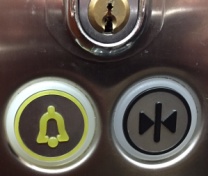 Angående hissarna ännu en gång: Se till att både hund och koppel är inne i hissen innan du trycker på upp- eller nerknappen!Vi har ställt in salthinkar innanför dörrarna bredvid portarna. Man kan själv salta på trappen vid behov. Men OBS bara framför själva porten. Lämna högra halvan av trappan saltfri, så att hundar och katter slipper få salt i tassarna!Nästa möte har styrelsen 16:e mars. Här kan Du nå oss: info@vitkalen1.se (snabbast) eller brevlådan vid tvättstugan. Kontakttelefon: 0760 - 93 08 60.Felanmälan görs på: fel@vitkalen1.se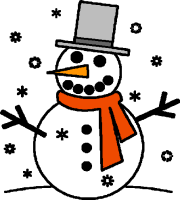     Styrelsen Brf Vitkålen 1	                      www.vitkalen1.se  						        SPORTLOV!!!